宜昌國中108學年度上學期第一次七年級社會科考題命題教師：藍惠寧一、單擇題(1題3分，共69分)當我們說一個人是某國的「國民」時，指的是什麼？ 
(A)他在那個國家出生              (B)他居住在那個國家  
(C)他的父母都是那個國家的國民    (D)他擁有那個國家的國籍以下何者不是我國憲法明訂的「參政權」？  
(A)選舉  (B)服公職  (C)受教育  (D) 公民投票如果依照課本的定義：「公民是有權行使參政權的國民」，以下何人是年紀最小的我國公民？ 
(A)13歲就讀宜昌國中七年級的承楓        (B)18歲，爸爸是我國國民的嘉佑   
(C)年滿20歲，母親是某縣長的韋翔        (D)19年前在花蓮門諾醫院出生的駿騫在取得國籍的途徑上，甲國採取血統原則；乙國採取出生地原則。請問若夫妻雙方皆有甲國國籍，在乙國生下一孩子。則該孩子的國籍原則上可能為何？ 
(A)只有甲國    (B)只有乙國    (C)甲、乙二國皆有可能    (D) 甲、乙二國皆不可能公民是國家的主人，必須要關心國家的公共事務。為了要對公共議題做出正確的判斷而培養獨立判斷力，避免被假新聞欺騙誤導、人云亦云。這是哪一種公民德性？  
(A)遵守法律規範  (B)參與公共事務  (C)理性思考批判  (D)捍衛公平正義在決定公共事務時，如果以多數人去否決少數人的權利，那麼就缺少了哪一項公民德性？  (A)遵守法律規範  (B)參與公共事務  (C)理性思考批判  (D)捍衛公平正義以下關於「權利」和「權力」的說明，何者錯誤？兒童權利公約是一部由聯合國制定為了保障兒童在公民、經濟、政治、文化和社會中的權利的國際公約，請問該公約的兒童所指的是哪種年齡的人？
(A)7歲以下  (B)12歲以下  (C)18歲以下  (D)20歲以下請問以下何者屬於開班會時的「秩序問題」？
(A) 有人發言離題，超出討論範圍        
(B) 有同學吵鬧喧譁妨礙同學的聽覺  
(C)馬路上傳來宣傳車的廣告導致許多不聽不清楚討論的內容  
(D)突然發生地震，大家急忙做緊急避難家庭教導我們如何融入社會。這是它的哪一種功能？
(A)生育功能   (B)經濟功能   (C)保護與照顧功能   (D)教育功能什麼是頂客家庭(DINK)？ 
(A )有二份收入卻沒有子女的家庭        (B)夫妻分隔二地的，像客人一樣的家庭  
(C)只有一份薪水收入的家庭             (D)收入很高，經常出國旅遊作客的頂尖家庭右下圖為國發會對於我國1980-2018年的高齡人口統計，以及2018-2020的高齡人口預估圖。請問，我國於何時進入「高齡化社會」？
(A)1980-1990年間  (B)1990-2000年間  (C)2000-2010年間  (D)2010-2020年間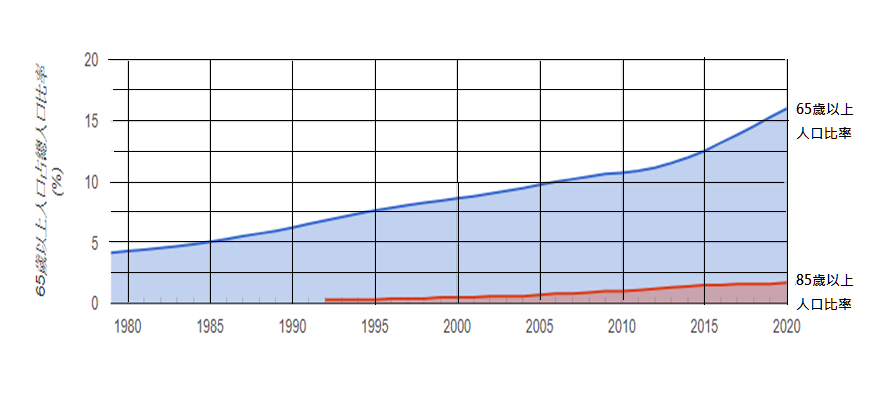 承上題，請問我國目前的人口結構屬於何種社會？  
(A)高齡化社會   
(B)高齡社會   
(C)超高齡社會   
(D)非高齡社會老年人口比率的增加最可能加重家庭那些功能的負擔？  
(A)生育、照顧與保護  (B)經濟、教育  (C) 照顧與保護、經濟  (D) 照顧與保護、教育針對上一題的問題，政府公權力可以在哪些方面提供協助以減少家庭的負擔？  
(A)制定家庭暴力防治法      (B)實施12年國民教育  
(C)提供公共托育制度        (D)建構完善的長照制度假設右圖下中的人彼此之間都沒有收養的關係。
請問以下何之間沒有血緣關係？(A)Ken-Ruth  (B)Ken-Max  (C)Lucy- Jane  (D)Linda-Ruth承上題，請問這二個沒有血緣關係的人是否為親屬？ (A)是  (B)否請問Ruth和Max是什麼關係？  
(A)直系血親  (B)旁系血親  
(C) 姻親     (D)不是親屬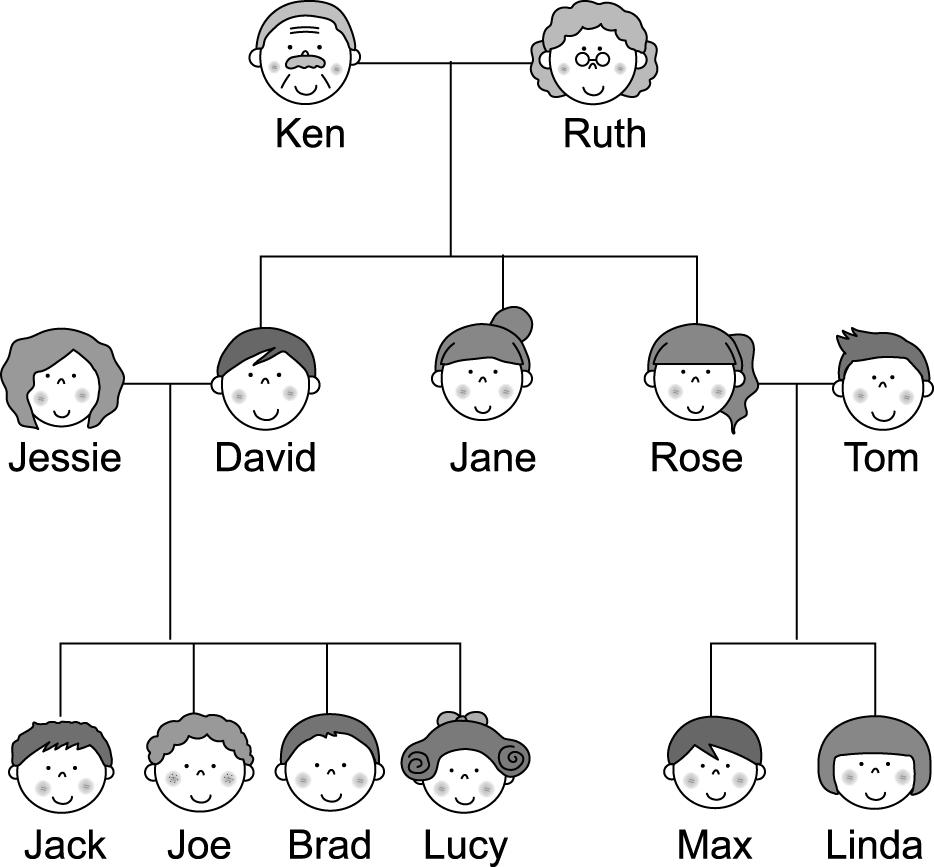 請問Tom和Joe是什麼關係？  
(A)直系血親  (B)旁系血親  
(C) 姻親     (D)不是親屬請問Tom和Jessie是什麼關係？ 
(A)直系血親  (B)旁系血親  
(C) 姻親     (D)沒有親屬關係如果圖中的所有人都住在一起，則這個家庭的型態屬於：
(A)核心家庭  (B)折衷家庭  (C)大家庭  (D)隔代教養家庭以下哪些政府的政策能促進家庭中的性別平權？  甲.制定性別工作平等法，規定不論性別皆可以請育嬰假  乙.修改民法，使夫妻雙方享有相等的經濟自主權，且從事家務勞動者有部分使用家庭收入的權利  丙.推動性別平等教育，建立性別平權的觀念  
(A)甲乙 (B)乙丙  (C)甲丙 (D)甲乙丙 原住民展現文化認同、經濟生產與分配的連結點是  (A)部落  (B)族  (C)家庭  (D)村里二、配合題(1題2分，共6分)請針對以下角色在班會時扮演的角色做配對選項：(A)主席  (B)司儀  (C)紀錄  (D)老師賦予與會的同學發言地位將會議的過程與結果紀錄下來不能對議題表達意見，也不能參與表決三、題組及手寫題(1題3分，共15分)請將27-31題的答案寫在電腦卡上，問答題寫在手寫卷。(一)馬拉拉，生長在禁止女性受教育的巴基斯坦。身為女孩的她，從11歲開始透過國際媒體向世人傳達女孩們對上學的渴望，然而這樣的舉動卻惹惱了塔利班政府。15歲時，塔利班派槍手射殺她。奇蹟獲救後的馬拉拉更加勇敢地爭取女性的權利。以下是幾句她的經典語錄：*只有在我們無法發聲時，才會明白自己的聲音有多重要。*我提高我的聲音，不是為了吼叫，而是為了讓那些沒有出聲的人聽到。若沒有一半以上的人站出來，我們就無法成功。*我不想對塔利班報復，我想要教育他們的子女。如果你用鞋子打塔利班的人，那你和他們有什麼兩樣？你不能那麼殘酷、嚴厲地對待別人，你必須透過和平、對話與教育，奮勇抵抗。請問以上馬拉拉的三句話指出了兒童哪些權利的重要性？  (A)生存權、發展權  (B)受保護權、參與權  (C)生存權、受保護權  (D)發展權、參與權文章呈現出巴基斯坦在人權的哪個面向上的不平等？  (A)性別  (B)種族  (C)年齡  (D)宗教信仰(二)苦力的爸爸是台灣人，媽媽是來自柬埔寨的婚姻移民。苦力和姐姐、爸媽、奶奶及叔叔一家同住，從小就感受到爸爸家族對媽媽的歧視，他們認為媽媽是爸爸透過婚姻仲介「買」來的，所以媽媽理所當然要做所有的家事。他們除了對媽媽惡言相向以外，爸爸心情不好時更會打媽媽出氣。媽媽不敢離開爸爸，是因為不熟悉台灣的語言和文化，沒有獨立生活的能力，更擔心自己的離開，會對孩子造成傷害。在一次嚴重的家暴後，媽媽偷偷帶著苦力和姐姐躲到同鄉阿月姐家。阿月姐帶媽媽去驗傷，並向警方報案，控訴爸爸傷害，最後他們順利申請到保護令。阿月姐的丈夫和婆婆鼓勵媽媽白天去找工作，晚上到國中補校去學習中文和台灣文化。日子過得雖然辛苦，但至少未來不再是令人絕望的。某次上社會課時，老師向同學介紹東南亞國家，老師說這些國家的歷史充滿了血淚：遭受到很多外敵的入侵、占領與殖民；而國內不同種族、政黨派系之間的衝突也相當嚴重。然而，即使面對這些苦難，人民還是不放棄希望，努力克服困難建造自己的國家。這些國家組成了東南亞國協，2030年時甚至可能成為世界第4大經濟體，是世界各國爭相往來的對象。而像苦力這樣的新移民之子，將成為台灣與東南亞國協進行各項經濟文化交流的重要人才。這堂課過後，苦力開始用不同的眼光看待自己，他認同自己是台灣人，也以具有柬埔寨血統為榮。新移民之子的身分雖然讓他在融入社會的過程中分外辛苦，卻也給他許多獨特而珍貴的歷練。因為自身的經歷，他學習到要「善以待人，因為人人都在為人生奮鬥」。請問在母親帶苦力和姐姐離開家之前，苦力的家庭型態屬於：
(A)小家庭   (B)頂客家庭   (C)兩地家庭   (D)跨國婚姻家庭苦力的媽媽取得我國國籍的方式稱為： 
(A)先天取得  (B)歸化  (C)偷渡  (D)難民尋求庇護請問核發保護令的單位是  (A)地方法院  (B)警察局  (C)社會局  (D)縣政府後面還有手寫題！七年級社會解答手寫題評分標準：二概念(A)英文(B)歸屬(C)意義(D)相互關係權利Right政府的過有尊嚴的生活的條件需靠權力的保障而獲得實現權力power人民的一種去執行某些事務的能力來自權利的賦予DCBCCDBCABABBCDAAABCCDAACDDAABA1分2分3 -4分5分能對議題進行觀點陳述，但必須可以被看得懂，且說得通。能對議題進行論據清楚的觀點陳述。利用課本概念(人具有自我決定的主體性、人不能被當成工具、人權的普遍性、不可被侵犯性、多元文化等)，對議題進行觀點陳述。利用課本概念(人具有自我決定的主體性、人不能被當成工具、人權的普遍性、不可被侵犯性、多元文化等)，對議題進行有條理、論據清楚的論述。